Бедарева НатальяАнатольевнаФормирование естественно-научной грамотности на уроках химииДать описание ситуации.По материалу текста предложить три вопроса или задания.По каждому из заданий дать методический комментарий в виде таблицы: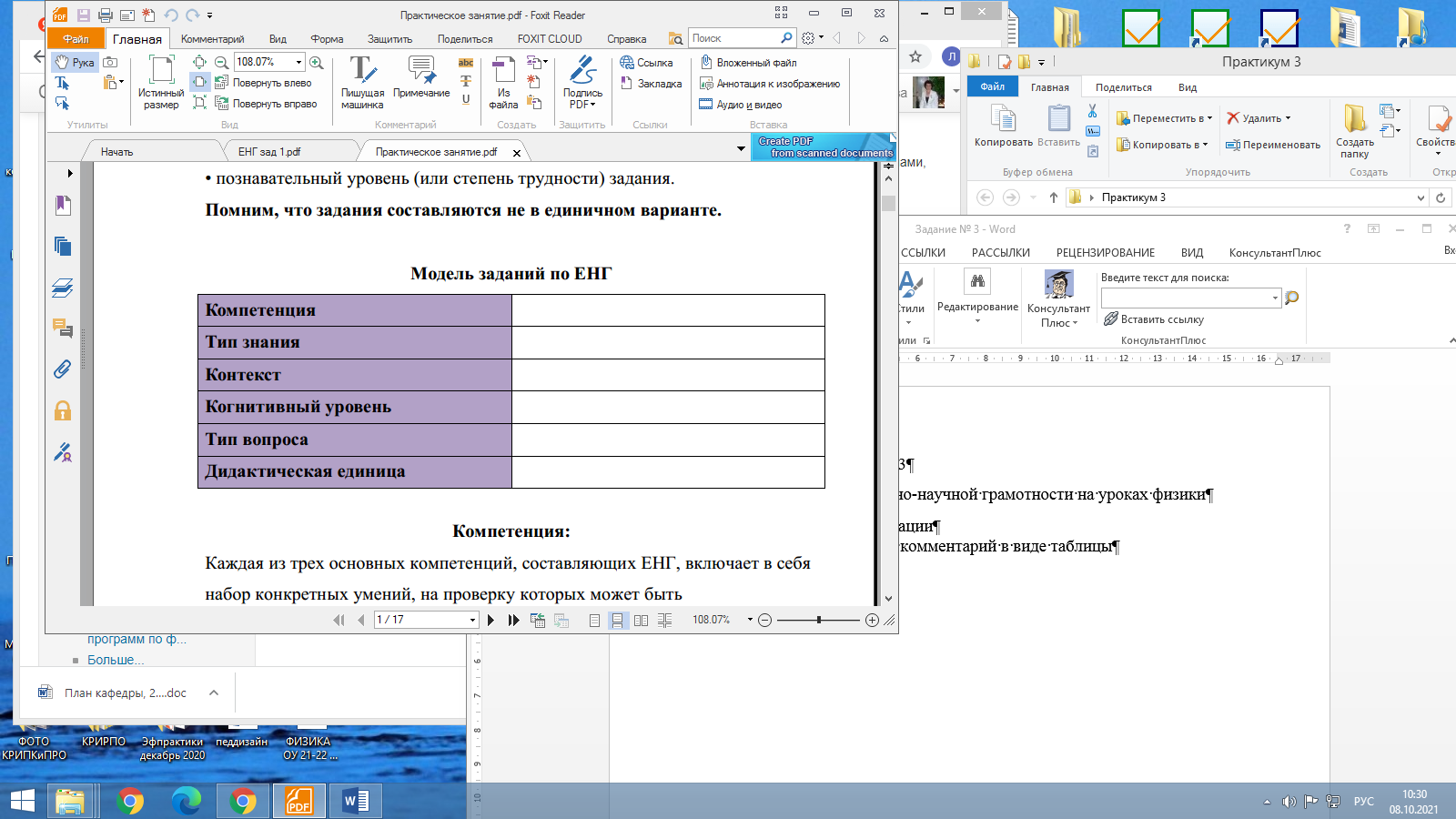 Предложить систему оценивания.9 КЛАСССплавы металловСплав — макроскопически однородный металлический материал, состоящий из смеси двух или большего числа химических элементов с преобладанием металлических компонентов. Сплавы состоят из основы, малых добавок специально вводимых в сплав легирующих и модифицирующих элементов, а также из неудалённых примесей.Бе́лое зо́лото — ювелирный материал, сплав золота с другими компонентами (такими как серебро, палладий или никель), которые окрашивают его в белый цвет.Если обычное ювелирное золото содержит чистое золото и сплав из серебра и меди, то в сплав белого золота вместо меди добавляется никель или палладий, которые и окрашивают металл в белый цвет. При бо́льшем процентном соотношении серебра сплав также окрашивается в белый, но более матовый цвет.Задача 1. В настоящее время в качестве материала для изготовления ювелирных украшений нередко используют белое золото. Кольцо массой 2 грамма изготовлено из белого золота 585-й пробы – это сплав, состоящий из трех металлов (массовая доля золота 58,5%, серебра – 26%, остальное  палладий). Вопросы:Какие металлы образуют сплав «белое золото»? Система оценивания:Какие еще металлы могут входить в состав сплавов золота, используемых для изготовления ювелирных изделий?Система оценивания:Атомов какого химического элемента больше всего в сплаве «белого золота», а какого меньше всего? Ответ подтвердите расчетами.Система оценивания:КомпетенцияИнтерпретация данных для получения выводовТип знанияСодержательное  знание, «Физические системы»КонтекстСвязь науки и технологий, глобальныйКогнитивный уровеньСреднийТип вопросаВыбор нескольких правильных ответовДидактическая единицаТеоретическая1 баллВыбрано два верных утверждения из трёх, указанных выше. (Золото, серебро). Третьего утверждения может не быть или оно может быть неверным.0 балловДругие ответы. Ответ отсутствует.КомпетенцияИнтерпретация данных для получения выводовТип знанияСодержательное  знание, «Физические системы»КонтекстСвязь науки и технологий, глобальныйКогнитивный уровеньСреднийТип вопросаВыбор нескольких правильных ответовДидактическая единицаТеоретическая1 баллВыбрано два верных утверждения из текста выше. (Никель, медь). 0 балловДругие ответы. Ответ отсутствует.КомпетенцияПонимание особенностей естественнонаучного исследованияТип знанияПроцедурное  знание, «Физические системы»КонтекстСвязь науки и технологий, глобальныйКогнитивный уровеньВысокийТип вопросаРазвернутый ответ с решениемДидактическая единицаПрактическая2 баллаВыполнен расчет по нахождению числа атомов золота и  палладия: 1 баллРасчет выполнен с одной арифметической ошибкой.0 балловРасчет неверный.